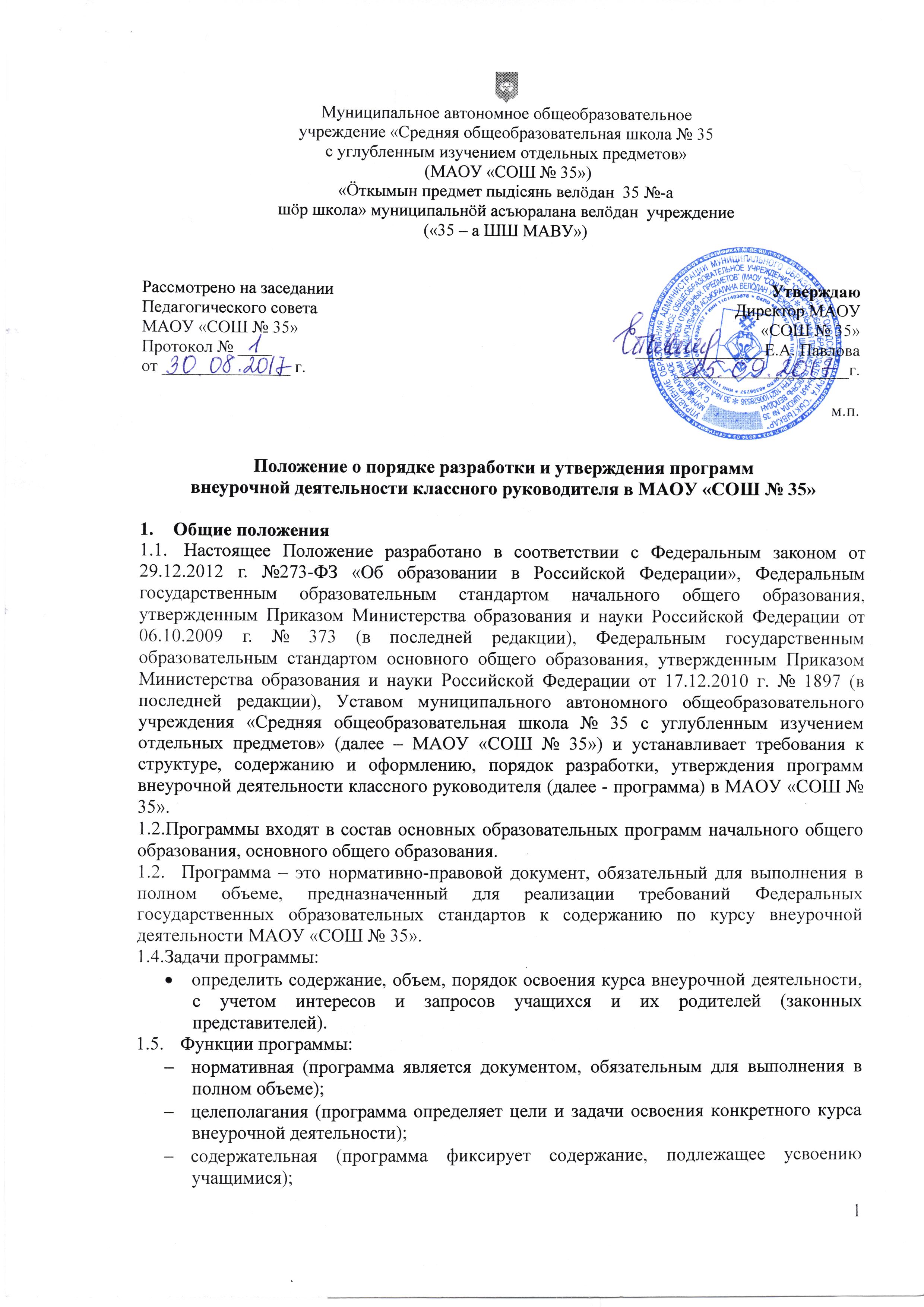 регулятивная (программа определяет требования к результатам освоения конкретного курса внеурочной деятельности).Разработка программы Разработка и утверждение программы относится к компетенции МАОУ «СОШ № 35» и реализуется им самостоятельно.Программа разрабатывается классным руководителем и /или группой классных руководителей под руководством заместителя директора по воспитательной работе.При составлении и реализации программы должно быть обеспечено ее соответствие федеральному государственному образовательному стандарту начального общего образования (ФГОС НОО), федеральному государственному образовательному стандарту основного общего образования (ФГОС ООО).Структура и оформление программы Структура рабочей программы:  Титульный лист; (Приложение № 1)Оглавление;Пояснительная записка;Планируемые результаты освоения курса внеурочной деятельности;Содержание курса внеурочной деятельности с указанием форм организации и видов деятельности;Тематическое планирование; Требования к содержанию структурных элементов рабочей программы:Рассмотрение и утверждение программы 4.1. Программа внеурочной деятельности проходит экспертную оценку.Для проведения экспертной оценки создаётся экспертная группа.В состав экспертной группы могут входить классные руководители (имеющие опыт работы не менее 3-х лет), руководитель ШМО классных руководителей, заместитель директора по воспитательной работе, заместитель директора по научно-методической работе. Из состава экспертной группы выбирается руководитель экспертной группы из числа участников рабочей группы. Экспертная оценка программы проводится в срок не более 5 рабочих дней. Результатом деятельности экспертной группы является экспертный лист (Приложение № 2) с указанием (наличие/отсутствие, соответствие/несоответствие) структурных элементов программы, планируемые результаты, содержанию курса и планируемых мероприятий возрастным особенностям учащихся, соответствие программы ФГОС НОО, ООО.Экспертный лист прилагается к программе.После экспертной оценки программа согласуется с заместителем директора по воспитательной работе и утверждается директором школы. Реализация и контроль реализации рабочей программы Программа реализуется классным руководителем в полном объеме в течение учебного года.Контроль за полнотой реализации программы осуществляется заместителем директора по воспитательной работе.Контроль осуществляется посредством посещения классных часов и мероприятий, анкетирование учащихся и родителей/законных представителей, анализа отчетов классного руководителя о реализации программы.Заключительные положения.6.1. Настоящее Положение подлежит рассмотрению на Педагогическом совете, согласуется на заседании общешкольного родительского комитета, Совете учащихся и утверждается приказом директора Школы. Внесение изменений и дополнений в настоящее Положение также подлежит рассмотрению на Педагогическом совете и согласованию на заседании общешкольного родительского комитета, Совета учащихся (оформляется протоколом), утверждается приказом директора Школы.6.2.Настоящее положению вступает в силу с даты его утверждения.6.3.Настоящее Положение подлежит размещению на официальном сайте Школы. 6.4.Вопросы, не урегулированные данным Положением, подлежат рассмотрению в соответствии с действующим законодательством Российской Федерации, Республики Коми, Уставом школы, другими локальными актами Школы.6.5.Настоящее положение утрачивает силу с момента признания его утратившим силу.Приложение № 1Образец оформления титульного листа  программы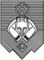 Муниципальное автономное общеобразовательноеучреждение «Средняя общеобразовательная школа № 35с углубленным изучением отдельных предметов» (МАОУ «СОШ № 35»)«Öткымын предмет пыдiсянь велöдан  35 №-aшöр школа» муниципальнöй асъюралана велöдан  учреждение («35 – а ШШ МАВУ»)Программа внеурочной деятельности«_____________________»название программыРазработчик:______________________________ Сыктывкар20___ г.	Приложение № 2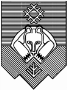 Муниципальное автономное общеобразовательное  учреждение «Средняя общеобразовательная школа № 35с углубленным изучением отдельных предметов» (МАОУ «СОШ № 35»)«Öткымын предмет пыдiсянь велöдан  35 №-a  шöр школа» муниципальнöй асъюралана велöдан  учреждение(«35 – а ШШ МАВУ»)Экспертный листоценки соответствия программ внеурочной деятельности классного руководителяНаименование программы внеурочной деятельности классного руководителя ________________________________Уровень образования - Члены экспертной комиссии – Дата экспертизы – Общие выводы:Программа внеурочной деятельности классного руководителя соответствует / не соответствуетКраткий отзыв ____________________________________________________________________________________________________________Подписи членов экспертной комиссии:____________________________________/      / ____________________________________/     /____________________________________/   /Элементы рабочей программыСодержание элементов рабочей программыТитульный листполное наименование образовательной организации;гриф утверждения рабочей программы директором при согласовании с заместителем директора по ВР, после рассмотрения на ШМО;название программы внеурочной деятельности;ФИО разработчика программы;название населенного пункта;год разработки рабочей программы.Оглавление постраничный перечень Пояснительная записка Цели и задачи освоения внеурочной деятельности, направление внеурочной деятельности; замысел реализации программы внеурочной деятельности с позиций достижения планируемых результатов основной образовательной программы, возраст учащихся, которым рекомендована программа.Планируемые результаты освоения курса внеурочной деятельности-	перечень планируемых личностных и/ или метапредметных результатов уровнях начального и основного общего образования. Содержание курса внеурочной деятельности с указанием форм организации и видов деятельности- содержание программы представляет собой перечень тем, раскрывающих тот или иной вид деятельности с учетом взаимосвязи с изучаемыми предметами, процессами и явлениями                                              Примерная форма Тематическое планирование                                              Примерная форма 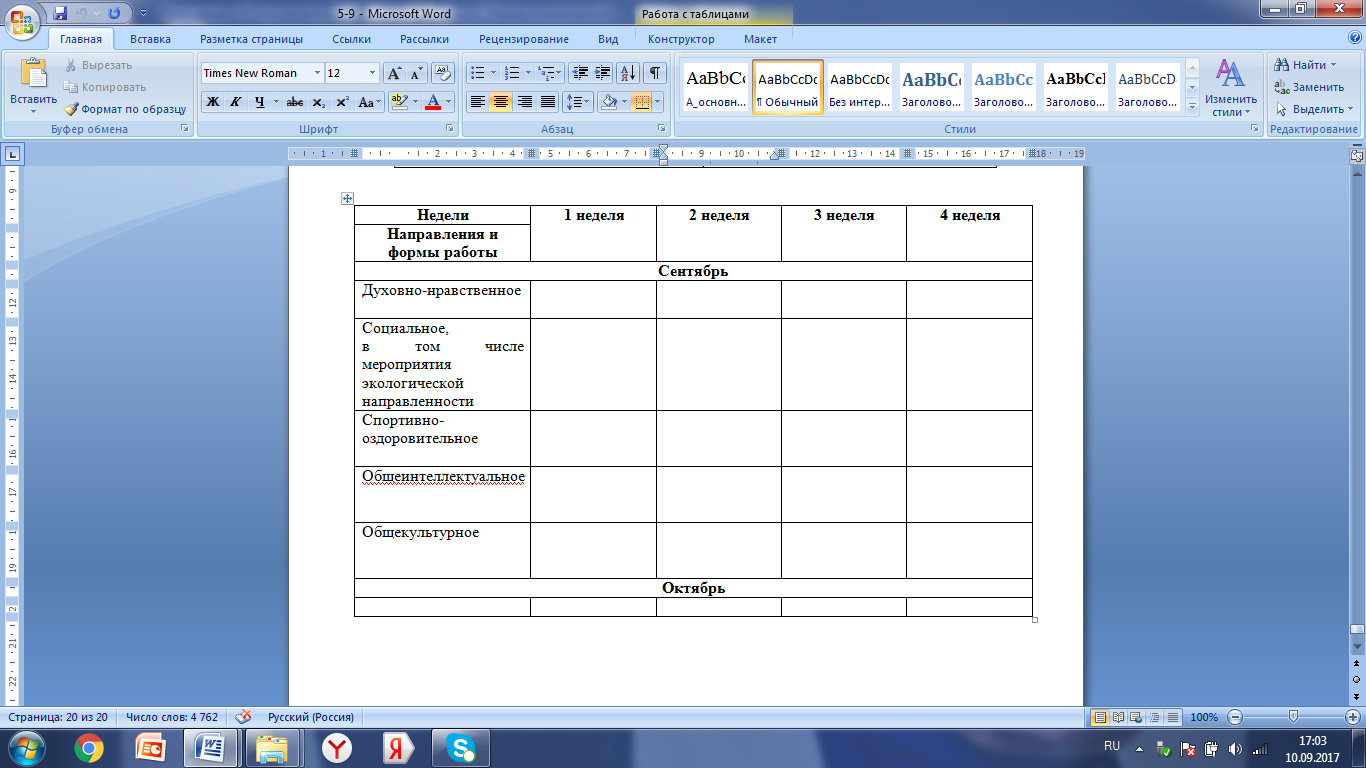 Согласовано сзаместителем директора по ВР МАОУ «СОШ № 35»______________________М.И. Потапова«___»_______2017годаУТВЕРЖДАЮ                 Директор МАОУ «СОШ № 35»                                                                                                                                               _________________Е.А. Павлова                                                «____»________ 2017года№ п/пСтруктурные элементы программы внеурочной деятельности классного руководителяв соответствии с локальным актом  МАОУ«СОШ № 35» Параметры оценкиимеется/ не имеется  (да/нет)Показатели Параметры оценкиимеется/ не имеется соответствует/не соответствуетРекомендации по устранению несоответствий1Титульный листполное наименование образовательной организации;гриф утверждения рабочей программы директором при согласовании с заместителем директора по ВР, после рассмотрения на ШМО;название программы внеурочной деятельности;ФИО разработчика программы;название населенного пункта;- год разработки рабочей программы.2Пояснительная записка Цели и задачи освоения внеурочной деятельности, направление внеурочной деятельности; замысел реализации программы внеурочной деятельности с позиций достижения планируемых результатов основной образовательной программы, возраст учащихся, которым рекомендована программа.3Планируемые результаты освоения курса внеурочной деятельности-	перечень планируемых личностных и/ или метапредметных результатов уровнях начального и основного общего образования.4Содержание курса внеурочной деятельности с указанием форм организации и видов деятельности- содержание программы представляет собой перечень тем, раскрывающих тот или иной вид деятельности с учетом взаимосвязи с изучаемыми предметами, процессами и явлениями                                              Примерная форма 5.Тематическое планирование